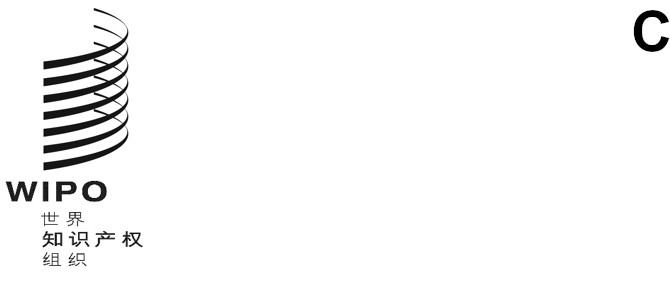 WIPO/GRTKF/IC/SS/GE/23/3原文：英文日期：2023年8月8日知识产权与遗传资源、传统知识和民间文学艺术政府间委员会特别会议2023年9月4日至8日，日内瓦印度提交产权组织IGC
关于修改保护遗传资源和相关传统知识国际文书谈判案文草案的
案文草案提案印度代表团提交的文件2023年7月3日，世界知识产权组织（产权组织）国际局收到印度商业和工业部工业和内部贸易促进局的一项请求，要求将题为“印度提交产权组织IGC关于修改保护遗传资源和相关传统知识国际文书谈判案文草案的案文草案提案”的文件提交知识产权与遗传资源、传统知识和民间文学艺术政府间委员会特别会议讨论。按照上述请求，现将所述呈件作为附件附于本文件。3.	请委员会注意本文件。[后接附件]印度提交产权组织IGC关于修改保护遗传资源和相关传统知识国际文书谈判案文草案的案文草案提案印度提议以下对案文草案条款的修改，供2023年9月4日至8日召开的IGC特别会议讨论。免责声明：本案文提案不影响印度对IGC中这些事项和其他实质性事项的立场。印度保留其通过随时修改、增补或撤回全部或任何部分内容，对本案文提案做后续修改以及在稍后阶段对提案进行补充的权利。序言本文书缔约方，出于促进[印：知识产权专利]制度在遗传资源和遗传资源相关传统知识（相关传统知识）方面的有效性、透明度和质量的愿望，强调专利局获取关于遗传资源和相关传统知识的适当信息，以防止对在遗传资源和相关传统知识方面不具有新颖性或创造性的发明错误地授予专利的重要性，承认[印：知识产权专利]制度对促进遗传资源和相关传统知识保护的潜在作用[印：，包括防止盗用]，承认[印：知识产权专利]申请中关于遗传资源和相关传统知识的国际公开要求有助于法律确定性和一致性，因此对[印：知识产权专利]制度以及对此类资源和知识的提供方和使用者有利，承认本文书与有关遗传资源和相关传统知识的其他国际文书应相互支持，承认并重申知识产权制度在促进创新、知识转移与传播、经济发展，使遗传资源和相关传统知识的提供方和使用者共同受益中发挥的作用，肯定《联合国土著人民权利宣言》（UNDRIP），达成协议如下：第1条目　标本文书的目标是[印：促进知识产权制度内对遗传资源和相关传统知识的保护，通过：加强专利制度在遗传资源和相关传统知识方面的有效性、透明度和质量，以及(b)	防止对在遗传资源和相关传统知识方面不具有新颖性或创造性的发明错误地授予专利。]第2条术语表“[实质上[印：/直接]基于”指遗传资源和/或相关传统知识对开发提出权利要求的发明[印：必须]是[印：必要的或]实质性的，[印：并且或]提出权利要求的发明[印：必须]依赖于遗传资源和/或相关传统知识的具体属性。[印：“遗传资源相关传统知识”指不断发展、在传统范畴内产生、无论有无记载、集体保存和一代代传播的任何知识，包括但不限于与遗传资源相关的诀窍、技能、创新、做法和学问。] “遗传资源的来源”指申请人获得遗传资源的任何来源，[印：如包括]研究中心、基因库、《粮食和农业植物遗传资源国际条约》多边系统，或遗传资源的任何其他非原生境收集品或保藏单位。“遗传资源相关传统知识的来源”指申请人获得遗传资源相关传统知识的任何来源，[印：如包括]科学文献、[印：公共可用的]数据库、专利申请和专利出版物。 第3条公开要求3.1	专利申请中提出权利要求的发明[实质上[印：/直接]基于遗传资源的，各缔约方应要求申请人公开：[印：该遗产资源的原产国，或该遗传资源的来源，和(b)	在本款（a）项所述信息不为申请人所知，或本款（a）项不适用的情况下，该遗传资源的来源该遗传资源的原产国，但不为申请人所知，或不适用的情况除外。]3.2	专利申请中提出权利要求的发明[实质上[印：/直接]基于相关传统知识的，各缔约方应要求申请人公开：(a)	[印：提供该相关传统知识的土著人民或当地社区，或该相关传统知识的来源，和(b)	在本款（a）项所述信息不为申请人所知，或本款（a）项不适用的情况下，该相关传统知识的来源提供该相关传统知识的土著人民或当地社区或传统知识的持有人和从业者，但这一信息不为申请人所知，或不适用的情况除外。]3.3	在[印：第3条第1款和/或]第3条第2款所述信息均不为申请人所知的情况下，[印：各]缔约方[印：应可]要求申请人就此作出声明。3.4	主管局应就如何满足公开要求向专利申请人提供指导，并向专利申请人提供机会，[印：根据其国内法，在规定期限内，]对未能提供第3条第1款和第3条第2款所述最低限度的信息进行补正，或对任何错误或不正确的公开予以更正。第6条制裁与补救办法6.1	各缔约方应实行适当、有效和适度的法律、行政和/或政策措施，[印：在专利授予之前和之后]处理申请人未能提供本文书第3条所要求信息的情况。6.2	各缔约方应向申请人提供机会，在实施制裁或提出补救办法前，对未能提供第3条详述的最低限度信息的情况进行补正[印：]。6.3	除第6条第4款另有规定外，[印：不得要求任何]缔约方[印：不得]仅基于申请人未能公开本文书第3条规定的信息，撤销专利或使专利无法行使。6.4	各缔约方[印：可应]依照其国内法，对在本文书第3条公开要求方面存在欺诈意图的情况规定授权后的制裁或补救办法[印：，包括撤销]。6.5	在不损害第6条第4款所处理的欺诈意图所致不合规的情况下，缔约各方[印：应可]实行充分的争议解决机制，让所有相关各方能够依国内法及时达成双方满意的解决方案。第8条与其他国际协定的关系本文书在实施时应与本文书相关的其他国际协定[印：]相互支持。第10条关于实施的一般原则印度提议纳入以下内容作为第10条第2款：[印：10.2	在本文书生效之前或之后，缔约国可以，但不应有义务规定超出本文书要求的更广泛义务。] [印：10.210.3]	任何内容均不妨碍缔约各方决定在自身的法律制度和做法中实施本文书各项规定的适当办‍法。[附件和文件完]